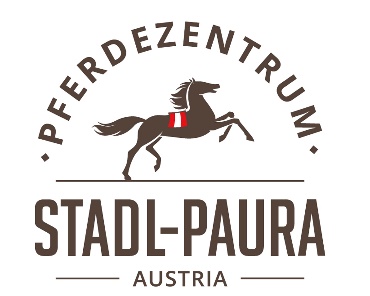 Stadl-Paura, 27. November 2020AUSSCHREIBUNGAnkauf von Haflinger- und NorikerpferdenDas Österreichische Pferdezentrum Stadl-Paura sucht für den Schulbetrieb des ABZ Lambach Haflinger- und Norikerpferde mit österreichischem Zuchtpferdepass.Anforderungsprofil:Geschlecht: Stuten und Wallache, Wallache bevorzugtAlter: 3 – 8 Jahre, bevorzugt ab 4 JahrenAusbildung: bevorzugt angeritten und eingefahren, charakterlich einwandfreiAnkaufspreis: ab 3.200,00 Euro inkl. Ust. je nach AusbildungsstandDie Angebote mit aussagekräftigen Fotos sind ab sofort an das Österreichische Pferdezentrum Stadl-Paura zu richten:Pferdezentrum Stadl-Paura GesmbH.Stallamtsweg 1, A-4651 Stadl-PauraTel.: +43 50 6902 3110E-Mail: kundenservice@pferde-stadlpaura.at